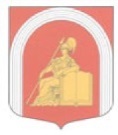 ВНУТРИГОРОДСКОЕ МУНИЦИПАЛЬНОЕ ОБРАЗОВАНИЕСАНКТ-ПЕТЕРБУРГА МУНИЦИПАЛЬНЫЙ ОКРУГАКАДЕМИЧЕСКОЕ ПОСТАНОВЛЕНИЕМЕСТНАЯ АДМИНИСТРАЦИЯ(МА МО МО АКАДЕМИЧЕСКОЕ) « 06» декабря 2022 г.№ 131-МА-2022